Appendix A - Description of the subject of the contract for the delivery of precision positioning stages for the PolyX beamline at the SOLARIS National Synchrotron Radiation CentreA 5-axis system for sample positioningThe 5-axis system will be used for sample positioning for µXRF, µXRF-CT, µCT and newly developed sub-micron multi-beam microscopy with polycapillary optics with sub-micrometer precision. The scheme of the system is presented in Fig.1. The order of the stages and their dimensions result from required travel ranges, space restrictions and possible collisions with optics and detectors. Height of the systems should be  hmin=(335+/-10) mm in the lowest Z stage position. Purpose of the stages:Stage Y:  precisely moves the sample along the beam direction, Stage Z: change the height between experimental modes and slow scanning (~1 mm/s speed), Stage qX: alignment of the rotation axis perpendicular to the beam,Stage X: sample centering and faster scanning (~10 mm/s) Stage qZ:  sample rotation. Specifications of stages in the 5-axis system:Y-stage: Z-stageqX -TiltX-stage: qZ-rotationA 2-axis system for detector positioning with respect to the SAMPLEThe 2-axis system will be used for positioning of two detectors: a hybrid pixel detector and a x-ray microscope with a camera. The load on the system will be from 30-50 kg and the torque MX  will be 30-50 Nm. The 2-axis system is presented in Figure 2. Specifications of stages in the 2-axis system:X-StageZ-stageMotors and connectorsSolaris standards are described in Appendix CS1 (similar to ESRF/MAXLAB). After agreement different solutions can be also consideredAll motors should be 2-phase (bipolar) stepper motor suited for micro-stepping (eg. Vexta PK….).Motor connectors should be military as described in CS1, for smaller stages SUB-D15 connectors are acceptable. DesignAfter signing the contract, the supplier should provide a 3D step model of both systems, their wiring schemes, and most important motorization parameters from table in Section 10.3 of Appendix CS1. Manufacturing is possible only after approval of the design by SOLARIS.Test and MounTingAll stages should be tested at factory. Motors and encoders should be mounted.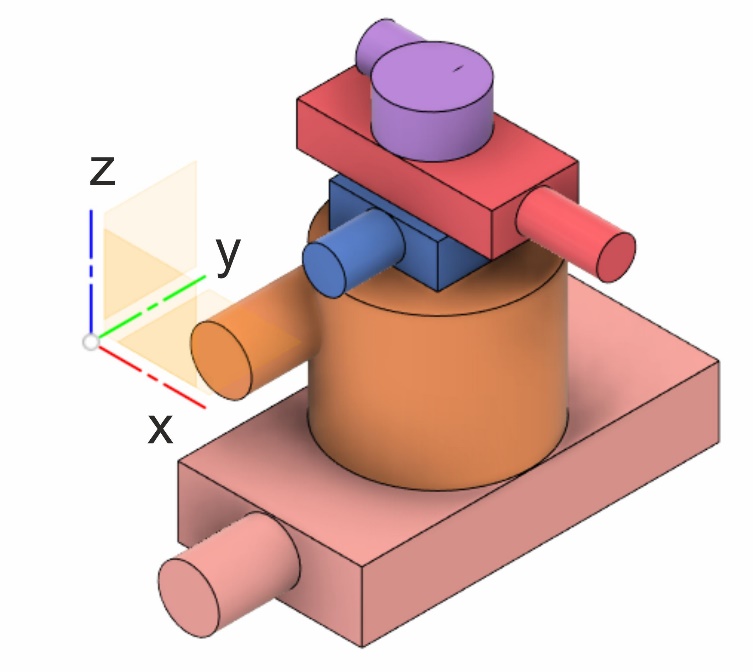 Figure 1. The 5-axis system for sample positioningExampleLINEAR STAGE HUBER 5101.35-150X2 with absolute encoderTable size [W x L] 170 mm x 170 mmTravel range +/- 75 mmWidth170 mmHeight [without motor]< =70 mmLength [without motor]<=350 mmAccuracy – open loop+/-8 µmRepeatability (unidir.)  open loop+/- 2 µmReversal error open loop 4 µmMaterial (base/slide)AlMax. load1500 NMin. drive torque0.6 NmStiffness0.7 ”/NmWeight [without motor]< 10 kgMotor: e.g. VEXTA PKP266 D14BA2 (TS 78411) 120 Ncm, flange 56 mm, 200/400 steps/rev. Double Shaft. Connectors: see Appendix CS1Encoder: Renishaw Resolute, BISS-C, 32-bit, 5 nmor equivalent, SUB-D9 connector,cable up to 5 m.Limit switchesAdjustable, mechanical, NCExample Z-STAGE HUBER 5103.A20-90X2 with absolute encoder, Pitch 0.06 mmCustom tapped hole pattern for mounting of 1-Circle Segment 5202.60Travel range +/- 45 mmPitch 0.06 mmTable size 170 mm x 170 mmWidth<=170 mmHeight [at lowest position]<= 140 mmLength [without motor]<=170 mmAccuracy – open loop+/-3 µmRepeatability (unidir.)  open loop+/-1 µmReversal error open loop 8 µmMaterial (base/slide)AlMax. load1500 NMin. drive torque0.3 NmStiffness2.5 ”/NmWeight [without motor]<= 11 kgMotor: e.g. VEXTA PKP266 D14BA2 (TS 78411)120 Ncm, flange 56 mm, 200/400 steps/rev. Double Shaft.Connectors: see Appendix CS1Encoder: Renishaw Resolute, BISS-C, 32-bit, 5 nmor equivalent, SUB-D9 connector,cable up to 5 m.Limit switchesAdjustable, mechanical,NCExampleCIRCLE SEGMENT HUBER 5202.60-X1Custom tapped hole pattern for mounting 5101.10-100 AND 5101.20-100 Travel range +/-14°Table size 100 mm x 100 mmHeight [without motor]< 42 mmAccuracy – open loop+/- 25’’Gear360:1Height of rotation 110 mmRepeatability (unidir.)  open loop+/-3 ‘’Reversal error open loop 6 ‘’Material (housing/worm gear)BronzeMax. load500 NMin. drive torque0.45 NmWeight [without motor]<= 4 kgMotor: e.g. VEXTA PKP244D15B248 Ncm, flange 42 mm, 200/400 steps/rev.  Connectors: see Appendix CS1Encoder: NoneLimit switchesAdjustable, mechanical.NCExampleLINEAR STAGE 5101.10-100X2 with absolute encoderTravel range 100 mmTable size 80 mm x 81 mmWidth<81 mmHeight [without motor]< 35 mmLength [without motor]<220 mmAccuracy – open loop+/-15 µmRepeatability (unidir.)  open loop+/-2 µmReversal error open loop 4 µmMaterial (base/slide)AlMax. load250 NMin. drive torque0.1 NmStiffness4 ”/NmWeight [without motor]< 2 kgMotor: e.g. VEXTA PKP223D15B25 Ncm, flange 28 mm, 200/400 steps/rev. Connectors: see Appendix CS1Encoder: Renishaw Resolute, BISS-C, 32-bit, 5 nmor equivalent, SUB-D9 connector,cable up to 5 m.Limit switchesAdjustable, mechanicalExample1-CIRCLE GONIOMETER 408 X3 W2 with absolute encoder + adapter for mounting on 5101.10-100 stageTravel range 360°Table size <=80 mm dimaterHeight [without motor]< 50 mmAccuracy – open loop+/-25’’Gear180:1Repeatability (unidir.)  open loop+/-2 ‘’Reversal error open loop 10‘’Eccentricity2 µmWobble8’’Material (housing/worm gear)Aluminium/BronzeMax. load (hot/ver)400 N/125 NMin. drive torque0.05 NmWeight [without motor]<= 1.5 kgMotor: e.g. VEXTA PKP223D15B25 Ncm, flange 28 mm, 200/400 steps/rev. Connectors: see Appendix CS1Encoder: Renishaw with Resa-scale BISS-C, 32-bit, or eqivalentLimit switchesmechanical.NC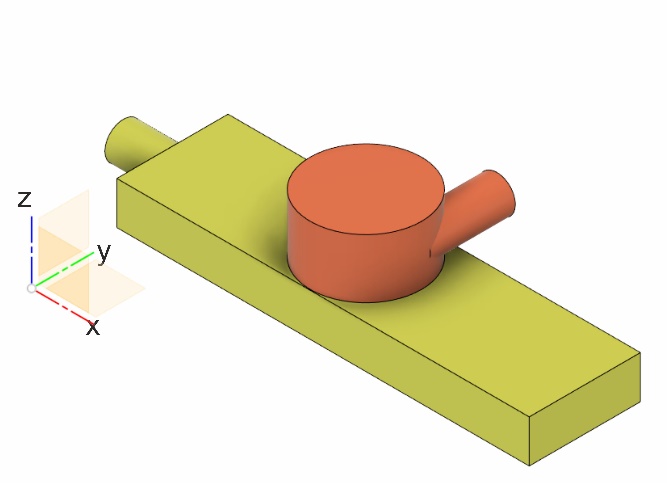 Figure 2 The 2-axis system for detector positioningExampleLINEAR STAGE HUBER 5101.35-300X1 with absolute encoderTable size [W x L] 170 mm x 170 mmTravel range +/- 150 mmWidth170 mmHeight [without motor]< 70 mmLength [without motor]<350 mmAccuracy – open loop+/-20 µmRepeatability (unidir.)  open loop+/-3 µmReversal error open loop 6 µmMaterial (base/slide)AlMax. load1500 NMin. drive torque0.6 NmStiffness0.7 ”/NmWeight [without motor]< 15 kgMotor: e.g. VEXTA PKP266 D14BA2 (TS 78411) 120 Ncm, flange 56 mm, 200/400 steps/rev. Double Shaft.Connectors: see Appendix CS1Encoder: Renishaw Resolute, BISS-C, 32-bit, 5 nmor equivalent, SUB-D9 connector,cable up to 5 m.Limit switchesAdjustable, mechanical, NCExample Z-STAGE HUBER 5103.A20-40X1 with absolute encoder, Pitch 0.02 mmTravel range +/- 20 mmPitch 0.02 mmTable size 170 mm x 170 mmWidth<=170 mmHeight [at lowest position]<= 90 mmLength [without motor]<=170 mmAccuracy – open loop+/-5 µmRepeatability (unidir.)  open loop+/-3 µmReversal error open loop 12 µmMaterial (base/slide)AlMax. load1500 NMin. drive torque0.3 NmStiffness1.5 ”/NmWeight [without motor]<= 7.5 kgMotor: e.g. VEXTA PKP266 D14BA2 (TS 78411)120 Ncm, flange 56 mm, 200/400 steps/rev. Double Shaft.Connectors: see Appendix CS1Encoder: Renishaw Resolute, BISS-C, 32-bit, 5 nmor equivalent, SUB-D9 connector,cable up to 5 m.Limit switchesAdjustable, mechanical,NC